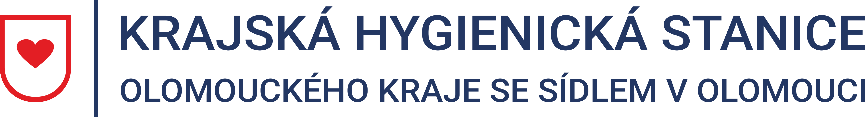 Tisková zpráva29. 7. 2022Aktuální epidemiologická situace v Olomouckém krajiZa období 22. 7. – 28. 7. 2022 eviduje Krajská hygienická stanice Olomouckého kraje se sídlem v Olomouci (KHS) 1220 osob s pozitivním výsledkem testu na přítomnost nového koronaviru SARS-CoV-2, což je o 27 % více než v předchozím týdnu (958 případů). Nejvyšší počet nově zachycených nákaz je v okrese Olomouc (473), následuje Přerov (287), Šumperk (214), Prostějov (186) a Jeseník (60). Průměrná týdenní incidence na 100 000 obyvatel v Olomouckém kraji dosahuje hodnoty 135 potvrzených případů.Ke dni 29. 7. 2022 neeviduje KHS žádný hromadný výskyt infekčního onemocnění, rovněž nemá hlášený žádný případ výskytu opičích neštovic v Olomouckém kraji. Mgr. Markéta Koutná, Ph.D., tisková mluvčí, telefon 585 719 244, e-mail: media@khsolc.cz